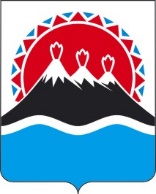 П О С Т А Н О В Л Е Н И ЕПРАВИТЕЛЬСТВА  КАМЧАТСКОГО КРАЯ                   г. Петропавловск-КамчатскийПРАВИТЕЛЬСТВО ПОСТАНОВЛЯЕТ:Внести в постановление Правительства Камчатского края от 22.11.2021 № 487-П «О составлении списков кандидатов в присяжные заседатели для Камчатского краевого суда на 2022 – 2026 годы» следующие изменения:в наименовании слова «2022–2026 годы» заменить словами «период с 1 июня 2022 года по 31 мая 2026 года»;в пункте 1 слова «2022–2026 годы» заменить словами «период с 1 июня 2022 года по 31 мая 2026 года»;пункт 4 изложить в следующей редакции: «4. Признать утратившими силу c 1 июня 2022 года:1) постановление Правительства Камчатского края от 21.02.2008 № 80-П «О составлении списков кандидатов в присяжные заседатели для Камчатского краевого суда на 2018–2022 годы»;2) постановление Правительства Камчатского края от 04.04.2018 № 114-П «О внесении изменений в постановление Правительства Камчатского края от 21.02.2008 № 80-П «О составлении списков кандидатов в присяжные заседатели для Камчатского краевого суда на 2018–2022 годы».дополнить пунктом 5 следующего содержания:«5. Настоящее постановление вступает в силу после дня его официального опубликования.».приложение 1 изложить в редакции согласно приложению к настоящему постановлению;в приложении 2 в наименовании слова «2022–2026 годы» заменить словами «период с 1 июня 2022 года по 31 мая 2026 года»;2. Настоящее постановление вступает в силу после дня его официального опубликования.Приложение 1 к постановлению Правительства Камчатского края от [Дата регистрации] № [Номер документа]«Приложение 1 к постановлению Правительства Камчатского края от 22.11.2021 № 487-ПЧисленный состав граждан, подлежащих включению в общий и запаснойсписки кандидатов в присяжные заседатели от соответствующихмуниципальных образований в Камчатском крае,для Камчатского краевого суда на период с 1 июня 2022 года по 31 мая 2026 года                                                                                                                             ». [Дата регистрации]№[Номер документа]О внесении изменений в постановление Правительства Камчатского края от 22.11.2021 № 487-П «О составлении списков кандидатов в присяжные заседатели для Камчатского краевого суда на 2022–2026 годы» Председатель Правительства Камчатского края[горизонтальный штамп подписи 1]     Е.А. Чекин№ п/пНаименование муниципального образования в Камчатском краеЧисленный состав граждан (чел.)Численный состав граждан (чел.)№ п/пНаименование муниципального образования в Камчатском краеобщий списокзапасной список12341.Петропавловск-Камчатский городской округ350010002.Вилючинский городской округ200–3.Городской округ «поселок Палана»30–4.Елизовский муниципальный район950–5.Мильковский муниципальный район50–6.Усть-Большерецкий муниципальный район40–7.Усть-Камчатский муниципальный район40–8.Соболевский муниципальный район30–9.Быстринский муниципальный район30–10.Тигильский муниципальный район30–11.Карагинский муниципальный район30–12.Олюторский муниципальный район30–13.Пенжинский муниципальный район30–14.Алеутский муниципальный округ в Камчатском крае10–